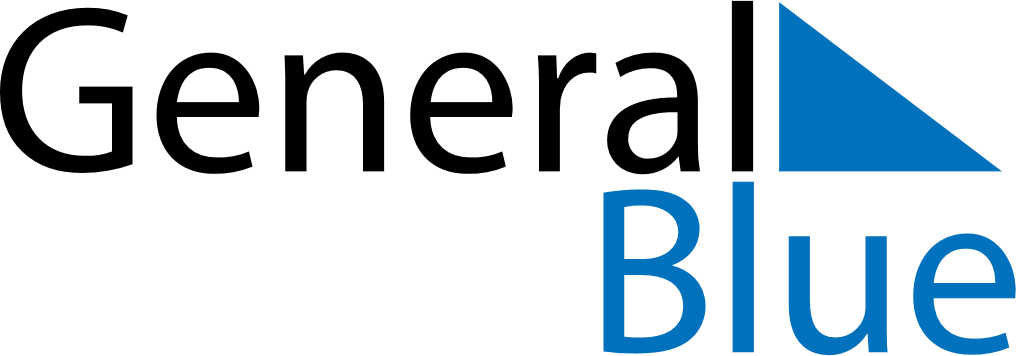 May 2024May 2024May 2024BeninBeninMondayTuesdayWednesdayThursdayFridaySaturdaySunday12345Labour Day6789101112Ascension Day13141516171819Pentecost20212223242526Whit Monday2728293031